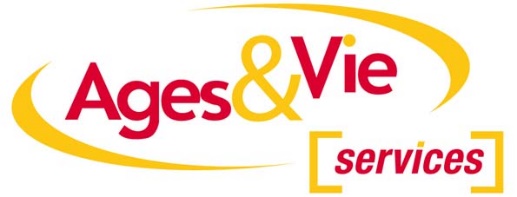 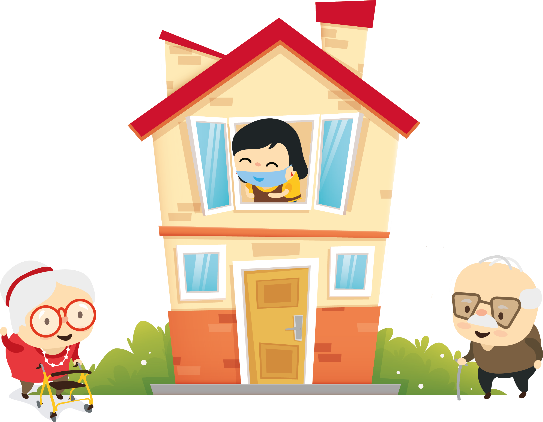 Objet : Invitation aux portes ouvertesBesançon, le 16/08/2023,Madame, Monsieur,La colocation Ages & Vie de Chaux, pour les personnes âgées en perte d’autonomie va ouvrir prochainement. Le principe fondamental d’une maison Ages & Vie est l'ouverture sur l’extérieur et le maintien d’un cadre de vie le plus normal possible. Des personnes âgées qui ne peuvent (ou ne veulent) plus demeurer seules, bénéficieront d’une présence 7 jours sur 7 et d’un accompagnement personnalisé selon les besoins : aide au lever, au coucher, toilette, ménage, linge, animation, et repas faits maison.  Nous aimerions vous convier à une journée exceptionnelle de visites lors des portes ouvertes :Le Mercredi 6 Septembre De 9h à 17hAu 18 B, Grande Rue, 90330 CHAUX Si vous êtes intéressés pour réserver une chambre merci de prendre rendez-vous au 07.56.02.82.68 ou à opheliejeanvoine@agesetvie.com Si vous êtes intéressé(e) par cette alternative pour vous ou pour un proche, n’hésitez pas à venir à notre rencontre. Nous vous prions d'agréer, Madame, Monsieur, nos respectueuses salutations.Ophélie JEANVOINEAnimatrice CommercialeSi vous souhaitez plus de renseignements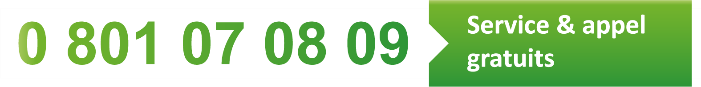 ou réserver un créneau de visite personnalisée,vous pouvez nous contacter au :